EXTRASdin procesul-verbal nr. 2 al şedinţei Biroului Secţiei Ştiinţe Exacte și Inginereşti din 03 martie 2020 	m. ChişinăuAu fost prezenţi: Cojocaru Svetlana, m. c. – conducător secție, vicepreședinte AȘM; Ursachi Veaceslav, dr. hab. – adjunct conducător secție; Dodon Adelina, dr. – secretar științific secție; 6 membri aleși ai Biroului.Agenda şedinţeiAprobarea avizelor consultative asupra a rapoartelor științifice privind implementarea proiectelor de cercetare finalizate în anul 2019.S-a discutat: Raportul pe proiectul de cercetare instituțional 15.817.02.39A Celule solare multi-jonctiune pe baza straturilor subțiri nanostructurate din semiconductori organici și anorganici, director proiect dr. POTLOG Tamara, Universitate de Stat din Moldova.S-a decis prin vot unanim:Luând în considere dezbaterile din cadrul audierii publice și avizul expertului, se aprobă următorul aviz consultativ asupra proiectului:Proiectului i se atribuie calificativul general „Raport acceptat”, cu următoarele calificative pe criterii:Noutate si valoarea rezultatelor științifice – “înaltă”.Prin metoda pulverizării pirolitice a soluțiilor chimice au fost obținute straturi nanostructurate de ZnO dopate cu Ga și Al de înaltă conductibilitate electrică.S-a demonstrat că aceste straturi pot fi utilizate ca componență transparentă la realizarea dispozitivelor fotovoltaice ZnO/CdTe și fabricarea detectoarelor de raze ultraviolete cu răspuns spectral în diapazonul 310-500 nm.Rezultatele au fost publicate în 1 articol în reviste cu factor de impact, 2 articole în reviste naţionale de categoria B, 9 lucrări în culegeri și 4 teze la conferințe. A fost obținut1 brevetde invenţie.Aplicarea practică a rezultatelor – pozitivă, tehnologia de obținere a straturilor subțiri de ZnO prin metoda simplă și cost-efectivă de pulverizare a soluțiilor chimice are perspectivă de implementare în practică.Participarea tinerilor – suficientă, din personalul științific de 6 persoane, 3 sunt tineri cercetători.Participarea în proiecte internaționale – nu a fost reflectată, dar a fost continuată colaborarea internaționale cu Universitatea Tehnică din Riga, Letonia, Institutul de Cercetare Electronică, Hamamatsu, Japonia și Universitatea Al. I. Cuza din Iași, România.Managementul implementării proiectului – pozitiv, rezultatele scontate au fost atinse, devieri de la sarcinile propuse nu s-au înregistrat. Infrastructura și echipamentul de cercetare utilizat – a fost utilizat echipamentul disponibili la Universității de Stat din Moldova, în particular, instalații de vid VUP-4 si VUP-5, centrifugă pentru obținerea straturilor subțiri “Home-Built”, difractometru de raze X , computere și software, sistem de tratare termică, spectrometrul FTIR Bruker ALPHA Platinum-ATR, spectrometrul UV-VIS Jasco-6300, aparat Model Keithley 4200-SCS destinat măsurărilor I-V, C-V și echipamentul centrelor de cercetare din România, Japonia, Letonia.Conducător al Secției Științe Exacte și Inginerești m. c. 										 Svetlana CojocaruSecretar Științific al Secției Dr. 										   Adelina DodonACADEMIA DE ŞTIINŢEA MOLDOVEISECŢIA ŞTIINŢE EXACTE ȘI INGINEREȘTIbd. Ştefan cel Mare , 1MD-2028 Chişinău, Republica MoldovaTel. (373-22) 21-24-68Fax. (373-22) 21-24-68E-mail: ssit@asm.md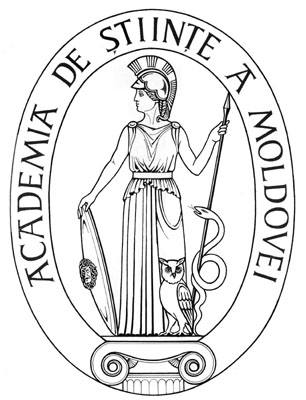 ACADEMY OF SCIENCESOF MOLDOVADIVISION OF EXACT AND ENGINEERING SCIENCESStefan cel Mare Ave., 1MD-2001 Chisinau, Republic of MoldovaTel. (373-22) 21-24-68Fax. (373-22) 21-24-68E-mail:  ssit@asm.md